園庭開放のお知らせ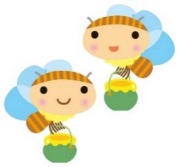 　令和6年度　園庭開放のスタートですカレンダーの表示日に、園庭開放や親子登園を予定しています★園庭開放（黒字）　月曜日・水曜日　10時30分～11時30分幼稚園の遊具で、又、雨天にはお教室で遊びましょう　予約など必要ありませんので、上記時間内にお越しください★お楽しみ園庭開放（青字）　要予約　10時30分～　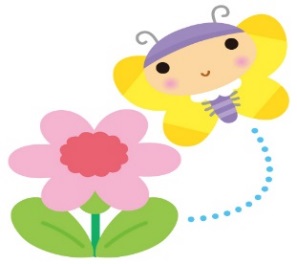 　　幼稚園の先生と、お楽しみ園庭開放です　　人数に限りがありますので、予約をお願い致します　　予約方法　＊電話での予約　　　　　　　＊園庭開放で来られた時、職員にお伝えください＊園ＨＰの「資料請求」からの申し込み　　　　　　　　（返信がない時は、園に連絡ください）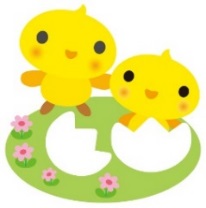 ★さくらんぼくらぶ（ピンク字）　要予約（予約方法は上記と同じ）　　　幼稚園の先生と、親子でのお教室活動です　　くわしくは「別紙」で！！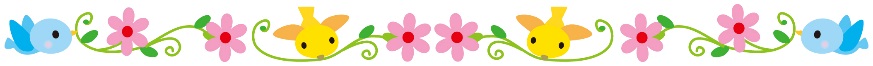 ４月℡ 072-299-5110　　　　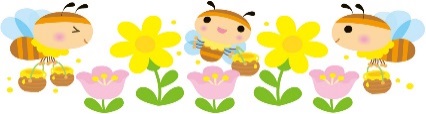 5月6月　7月　　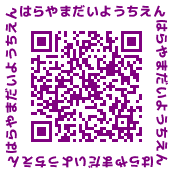 月火水木金２２２３２４園庭開放２５２６月火水木金１　園庭開放２３憲法記金日６こどもの日の振替休日７さくらんぼ８　９１０１３園庭開放１４さくらんぼ１５　園庭開放１６１７２０２１２２園庭開放２３２４お楽しみ園庭開放２７２８２９　園庭開放３０３１　雨天予備日月火水木金1３　　園庭開放４さくらんぼ５　園庭開放６７１０　休　園１１１２１３１４１７　　　園庭開放１８さくらんぼ１９園庭開放２０２１２４園庭開放２５２６園庭開放２７２８お楽しみ園庭開放月火水木金１　園庭開放２３　園庭開放４５８　休　園９　さくらんぼ１０お楽しみ園庭開放１１１２　雨天予備日